 建置學生通學資料與運用，並設置路隊及安親班接送規劃。桃園市崙坪國民小學106學年度學童上下學交通資料統計表上下學通勤方式上下學汽車機車腳踏車交通工具情形上學時間－汽機車接送統計(二) 放學時間－汽機車接送統計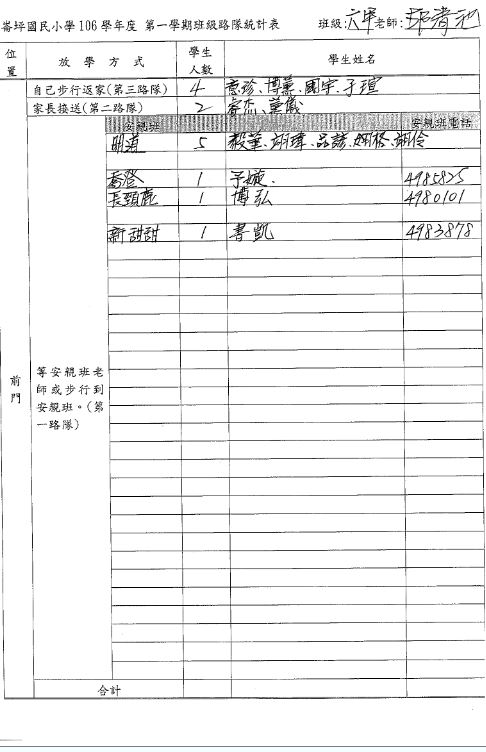 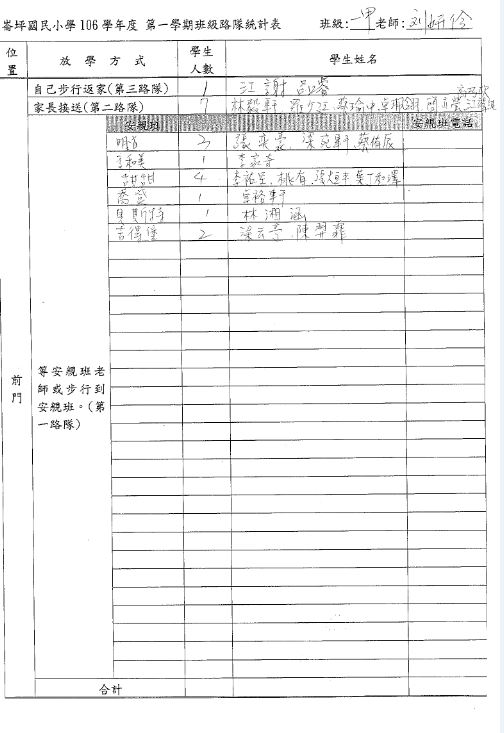 每學期初調查學生通學資料。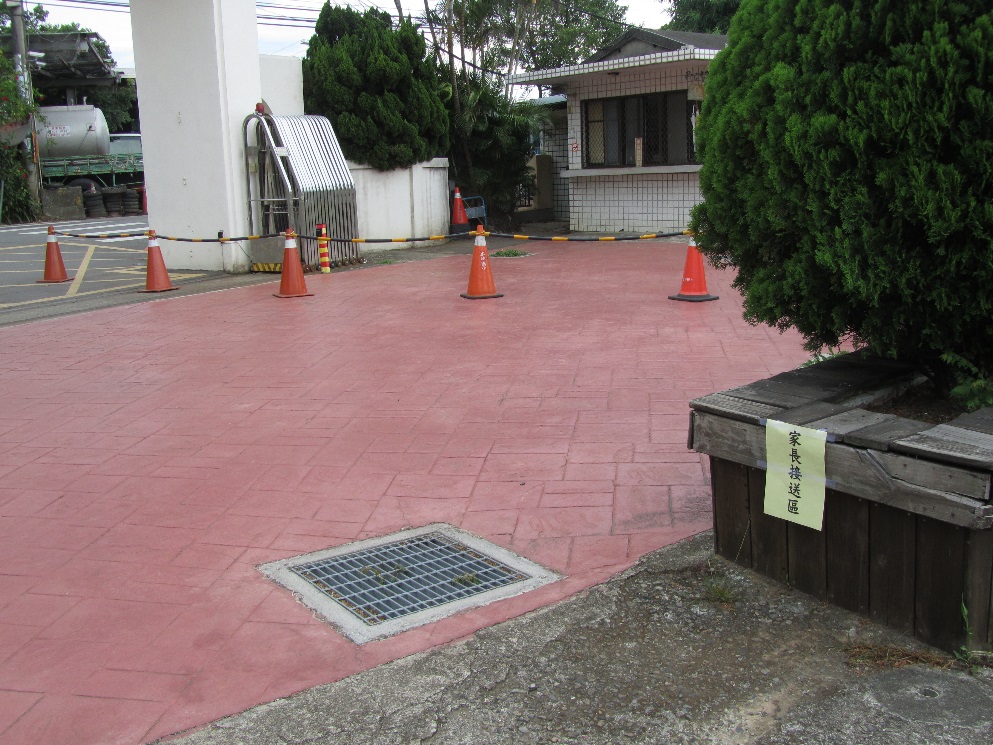 家長接送區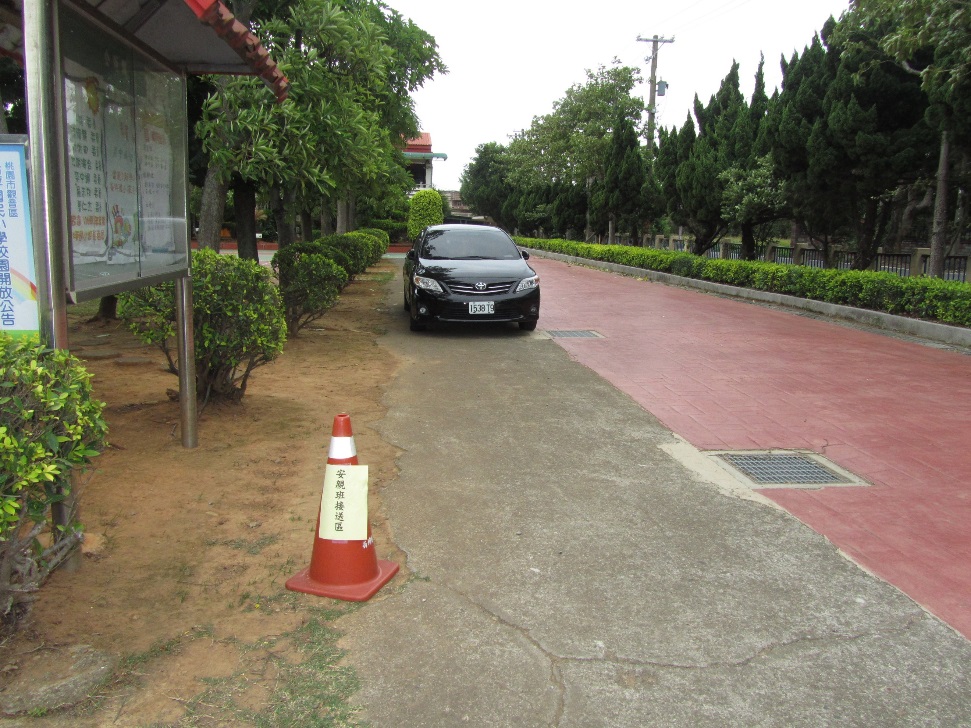 安親班交通車接送區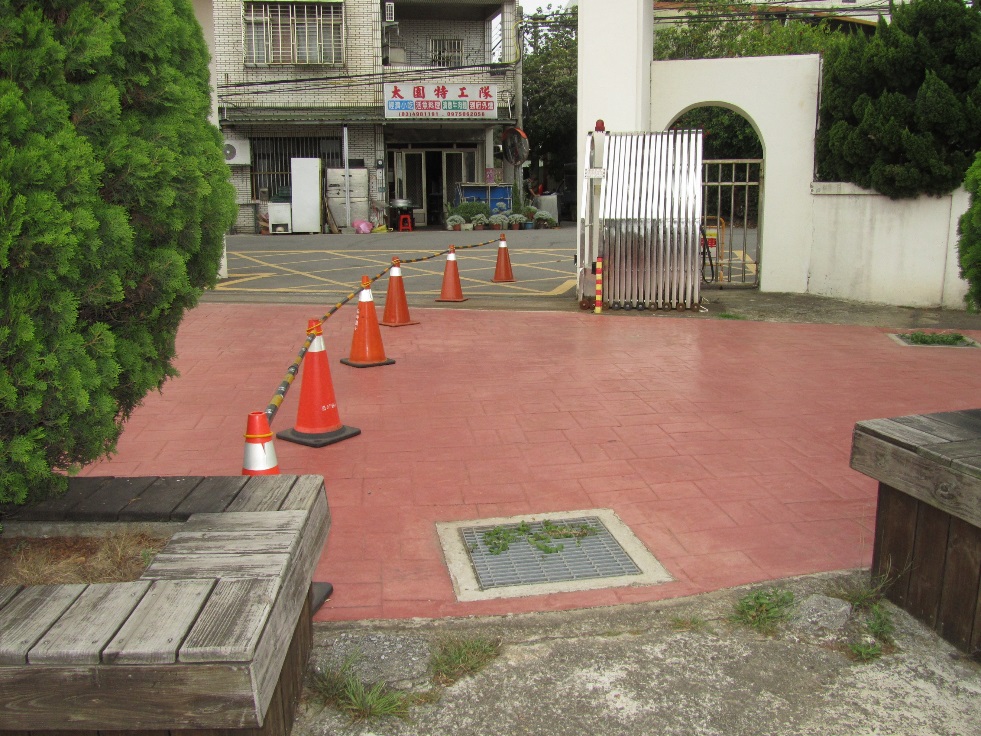 規劃學生徒步區確保學生行的安全    方式名稱走路機車接送汽車接送安親班交通車接送總計上   學15149112132放   學6412551132   方式名稱汽車接送機車接送安全帽佩戴總人數安全帽佩戴百分比人數103141285.7%   方式名稱汽車接送機車接送安全帽佩戴總人數安全帽佩戴百分比人數51212100%